ISIKUKESKSE ERIHOOLEKANDE TEENUSMUDELI PILOOTPROJEKT KOHALIKU OMAVALITSUSE KORRALDUSE BAASILHaapsalu Linnavalitsus osales Sotsiaalkindlustusameti pilootprojektis, milles teenuste ostuajaks oli Haapsalu Sotsiaalmaja. Projekt toimus perioodil juuni 2017 - mai 2018, edasi suunati projektis osalenud inimesed tavalistele erihoolekande teenustele. Projekti eesmärgid ja tegevusedKatsetada praktikas uue isikukeskse ja komponentide põhise teenusmudeli tegevusprotsesse kohaliku omavalitsuse korralduse baasil, et selgitada välja teenusmudeli sobivus tööealiste psüühikahäirega inimeste toimetuleku ja ühiskonnas osalemise toetamisel, sh võimetekohaselt tööturuteenustes ja tööhõives osalemisel.Kaardistada teenusmudeli rakendamisel tekkivaid takistusi ning teenusmudeli toimivust inimeste toimetuleku ja ühiskonnas osalemise toetamisel, sh tööturuteenustele sisenemisel, nende kasutamisel ja võimetekohases tööhõives osalemisel ning täiendada teenusmudelit vastavalt pilootprojekti käigus tekkivatele tõrgetele.Kaardistada ja saada ülevaade teenusmudeli rakendamisel sihtgrupi abivajaduse esmase hindamise ja personaalse hindamise tulemusel koostatud komponendipõhise teenuspaketi osutamisega seotud tegelikest kuludest.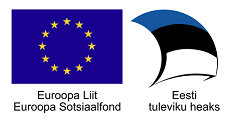 